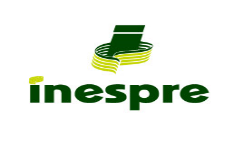 . Elaboración: Departamento de Planificación y Desarrollo.Santo Domingo, D.N.ABRIL 2023INSTITUTO DE ESTABILIZACIÓN DE PRECIOS (INESPRE)Servicios GeneralesGráfico 1. República Dominicana: Cantidad de canalesrealizados por mes, según tipo de canal, 2023.Fuente: Elaboración propia con datos de la Dirección de Gestión de Programas.Tabla 1. República Dominicana: Cantidad de canales Realizados por mes, según tipo de canal, 2023.Fuente: Elaboración propia con datos de la Dirección de Gestión de Programas.Nota: En la tabla y grafico anteriores, está el total de ferias agropecuarias realizadas por el INESPRE y aquellas en las que fungió como invitado.Ciudadanos Beneficiados por tipo de canalGráfico 2. República Dominicana: Cantidad de ciudadanos beneficiados por mes, según tipos de canales, 2023.Fuente: Elaboración propia con datos de la Dirección de Gestión de Programas.Tabla 2. República Dominicana: Cantidad de ciudadanos Beneficiados por mes, según tipo de canal, 2023.Fuente: Elaboración propia con datos de la Dirección de Gestión de Programas. Nota: En la tabla y grafico anteriores, está el total de beneficiarios de las ferias agropecuarias realizadas por el INESPRE y aquellas en las que fungió como invitado. Bodegas Móviles por provinciasMapa 1. República Dominicana: Distribución porcentual de Bodegas Móviles, según provincia, primer trimestre 2023.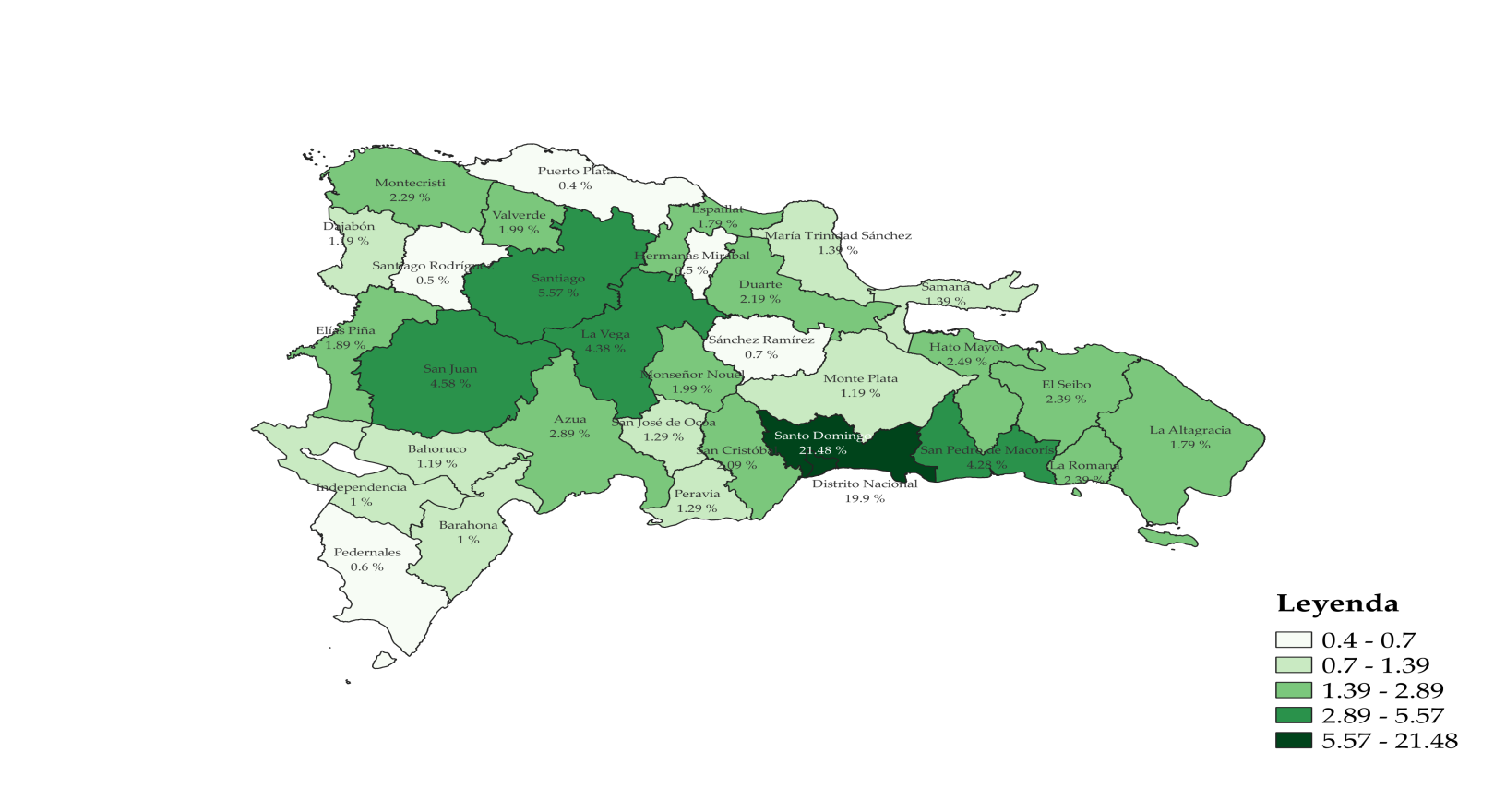 Fuente: Elaboración propia con datos de la Dirección de Gestión de Programas.Tabla 3. República Dominicana: Cantidad de Bodegas Móviles realizadas por mes, según provincia, 2023.Fuente: Elaboración propia con datos de la Dirección de Gestión de Programas.Mercados de Productores por provinciasMapa 2. República Dominicana: Distribución porcentual de Mercados de Productores, según provincia, primer trimestre 2023.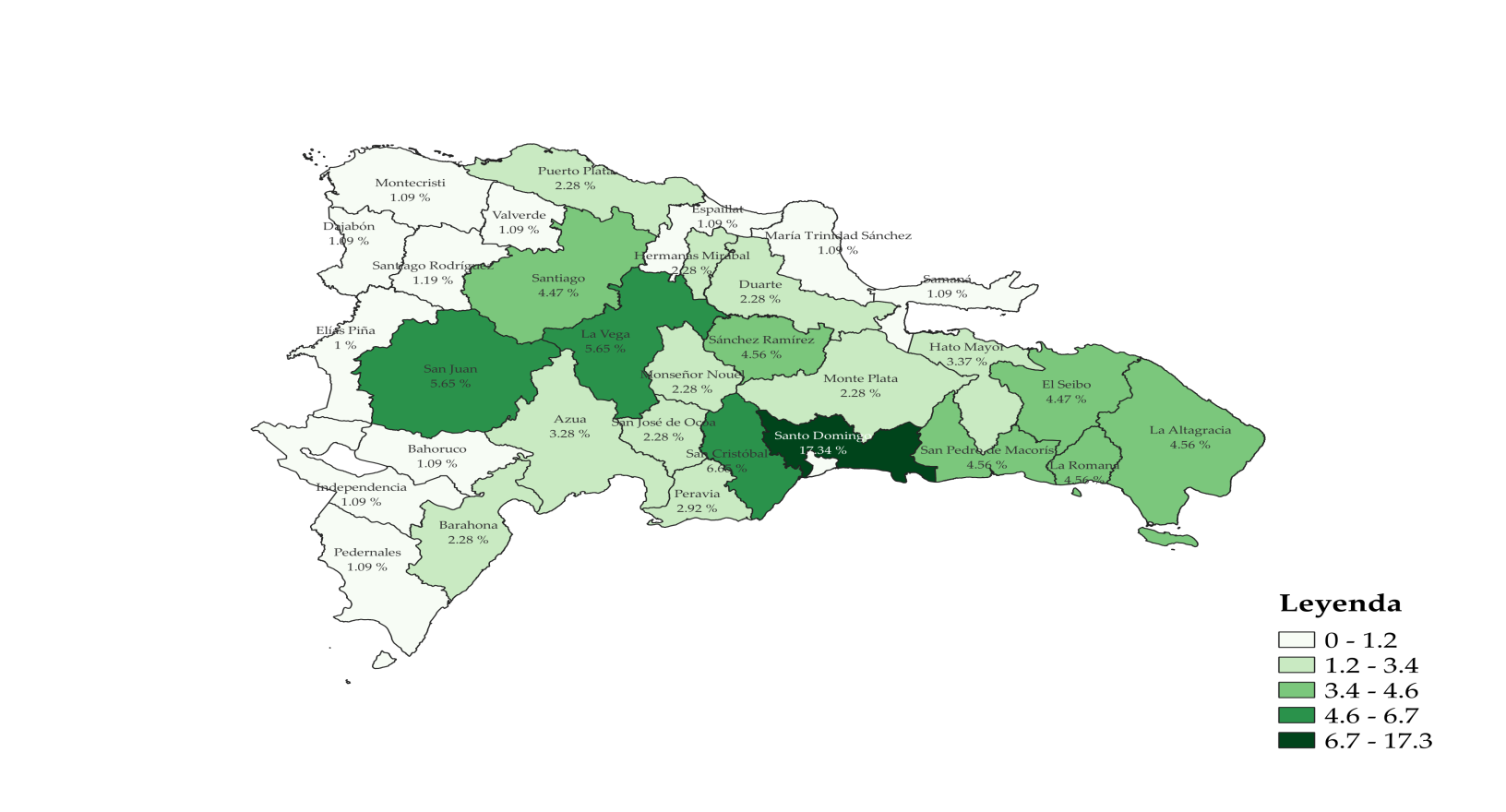 Fuente: Elaboración propia con datos de la Dirección de Gestión de Programas.Tabla 4. República Dominicana: Cantidad de Mercados de Productores realizados por mes, según provincia, 2023.Fuente: Elaboración propia con datos de la Dirección de Gestión de Programas.Ferias Agropecuarias por provinciasMapa 3.República Dominicana: Distribución porcentual de Ferias Agropecuarias, según provincia, primer trimestre 2023.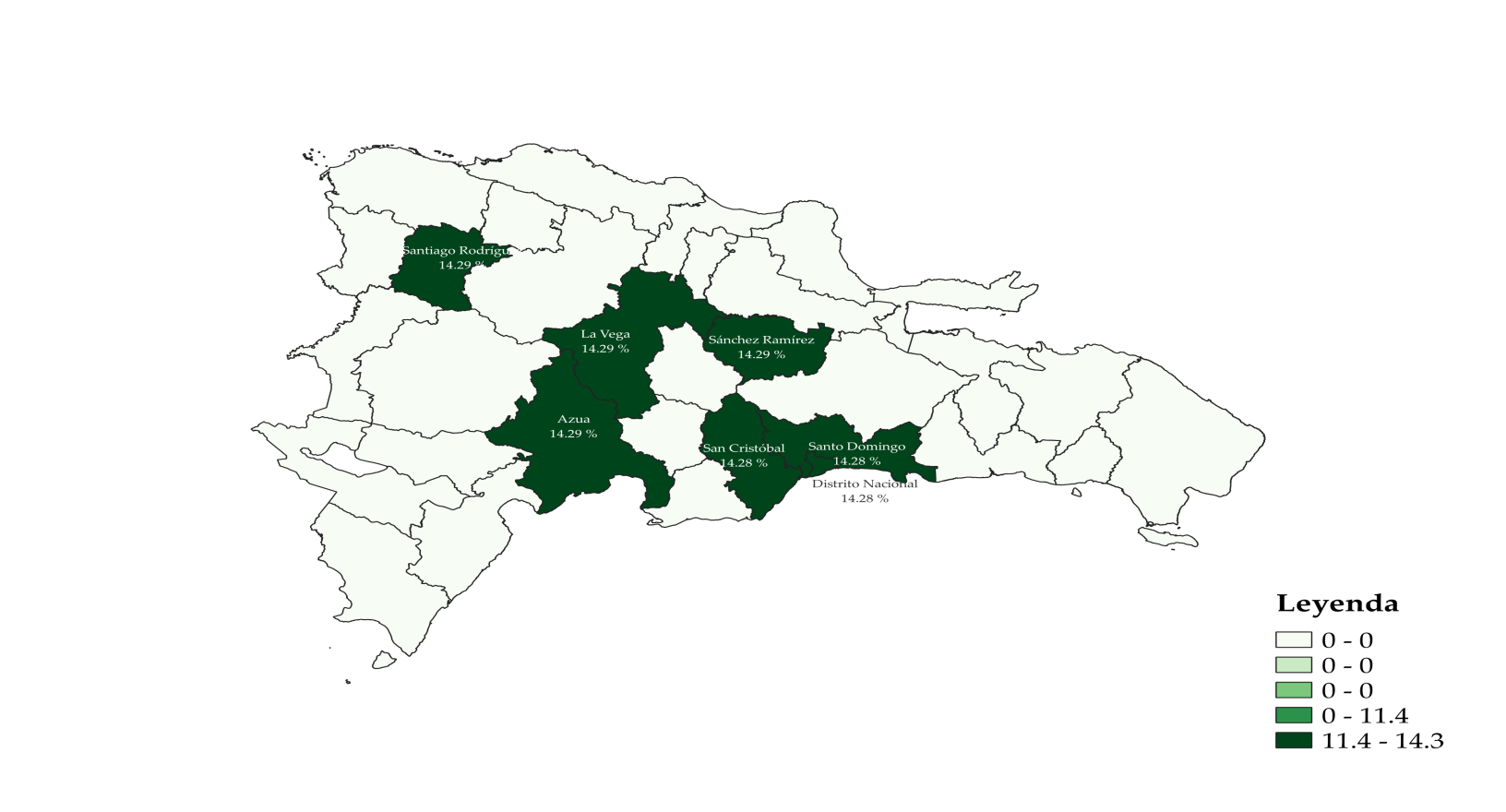 Fuente: Elaboración propia con datos de la Dirección de Gestión de Programas. Nota: En el mapa anterior, está la distribución porcentual de ferias agropecuarias realizadas por el INESPRE y aquellas en las que fungió como invitado. Tabla 5. República Dominicana: Cantidad de Ferias Agropecuarias realizadas por mes, según provincia, 2023.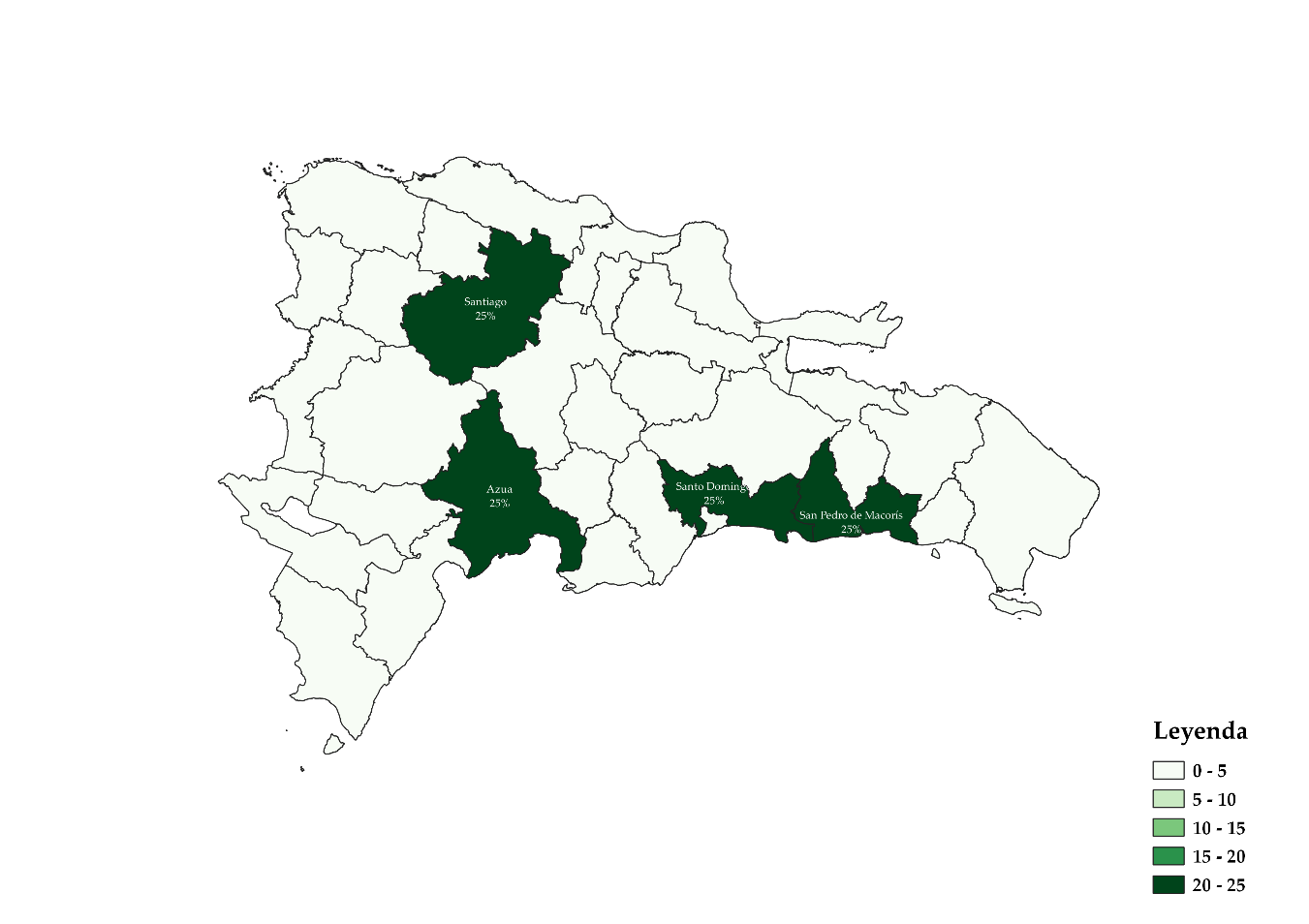 Fuente: Elaboración propia con datos de la Dirección de Gestión de Programas.Nota: En la tabla anterior, está el total de ferias agropecuarias realizadas por el INESPRE y aquellas en las que fungió como invitado.Productores Beneficiados Gráfico 3.República Dominicana: Cantidad de productores beneficiados de los canales de comercialización por mes, 2023.Fuente: Elaboración propia con datos de la Dirección de Comercialización.Tabla 6. República Dominicana: Cantidad de productores beneficiados de los canales de comercialización por mes, 2023.Fuente: Elaboración propia con datos de la Dirección de Comercialización.Capacitaciones impartidas a los Productores Agropecuarios Tabla 7. República Dominicana: Talleres de capacitación por mes, según tema, 2023.Fuente: Elaboración propia con datos de la DirecciónAgropecuaria, Normas y Tecnología Alimentaria.Tabla 8. República Dominicana: Productores beneficiados por mes, según capacitación, 2023.Fuente: Elaboración propia con datos de la DirecciónAgropecuaria, Normas y Tecnología Alimentaria.Afiliaciones de Productores AgropecuariosTabla 9. República Dominicana: Cantidad de encuentros con Asociaciones y Cooperativas de Productores Agropecuarios por mes, 2023.Fuente: Elaboración propia con datos de la DirecciónAgropecuaria, Normas y Tecnología Alimentaria.Tabla 10. República Dominicana: Cantidad de productores afiliados a los Programas de Comercialización Agropecuaria por mes, 2023.Fuente: Elaboración propia con datos de la DirecciónAgropecuaria, Normas y Tecnología Alimentaria.Tabla 11. República Dominicana: Cantidad de Asociaciones y Cooperativas participantes de los encuentros para afiliaciones por mes, 2023.Fuente: Elaboración propia con datos de la DirecciónAgropecuaria, Normas y Tecnología Alimentaria.___________________________                                                _________________________Revisado por:                                                                                Aprobado por:Albania Díaz López                                                                    Ing. Osvaldo Erazo BáezEncargada de la División de PPP                                                 Enc. de Planificación y DesarrolloTipos de CanalesEneroFebreroMarzoTotalTotal5307718082,109Bodegas Móviles1774164121,005Mercados de Productores3503533941,097Ferias Agropecuarias3227Tipos de CanalesEneroFebreroMarzoTotalTotal788,200849,8001,037,0502,675,050Bodegas Móviles61,950145,600144,200351,750Mercados de Productores490,000494,200551,6001,535,800Ferias Agropecuarias236,250210,000341,250787,500ProvinciaRegiónEneroFebreroMarzoTotalTOTALTOTAL1774164121,005Distrito NacionalGran Santo Domingo617663200Santo DomingoGran Santo Domingo339885216Monseñor NouelRegión Norte019120La VegaRegión Norte0152944SantiagoRegión Norte0144256EspaillatRegión Norte001818DuarteRegión Norte601622María Trinidad SánchezRegión Norte014014SamanáRegión Norte112114Hermanas MirabalRegión Norte0505Sánchez RamírezRegión Norte5207Puerto PlataRegión Norte4004Santiago RodríguezRegión Norte0505ValverdeRegión Norte172120MontecristiRegión Norte002323DajabónRegión Norte010212San CristóbalRegión Sur091221PeraviaRegión Sur52613AzuaRegión Sur1312429San José de OcoaRegión Sur110213BarahonaRegión Sur36110BahorucoRegión Sur010212IndependenciaRegión Sur05510PedernalesRegión Sur1506San JuanRegión Sur304346Elías PiñaRegión Sur010919La RomanaRegión Este022224San Pedro de MacorísRegión Este12191243El SeiboRegión Este0101424La AltagraciaRegión Este313218Monte PlataRegión Este010212Hato MayorRegión Este911525ProvinciaRegiónEneroFebreroMarzoTotalTOTALTOTAL3503533941,097Santo DomingoGran Santo Domingo596071190Monseñor NouelRegión Norte88925La VegaRegión Norte20202262SantiagoRegión Norte16161749EspaillatRegión Norte44412DuarteRegión Norte88925María Trinidad SánchezRegión Norte44412SamanáRegión Norte44412Hermanas MirabalRegión Norte88925Sánchez RamírezRegión Norte16161850Puerto PlataRegión Norte88925Santiago RodríguezRegión Norte44513ValverdeRegión Norte44412MontecristiRegión Norte44412DajabónRegión Norte44412San CristóbalRegión Sur22242773PeraviaRegión Sur10101232AzuaRegión Sur12111336San José de OcoaRegión Sur88925BarahonaRegión Sur88925BahorucoRegión Sur44412IndependenciaRegión Sur44412PedernalesRegión Sur44412San JuanRegión Sur20202262Elías PiñaRegión Sur34411La RomanaRegión Este16161850San Pedro de MacorísRegión Este16161850El SeiboRegión Este16161749La AltagraciaRegión Este16161850Monte PlataRegión Este88925Hato MayorRegión Este12121337ProvinciaRegiónEneroFebreroMarzoTotalTOTALTOTAL3227Distrito NacionalGran Santo Domingo0011Santo DomingoGran Santo Domingo1001La VegaRegión Norte0011Sánchez RamírezRegión Norte0101Santiago RodríguezRegión Norte1001San CristóbalRegión Sur1001AzuaRegión Sur0101DescripciónEneroFebreroMarzoTotalProductores beneficiados412270275957TalleresEneroFebreroMarzoTotalTotal1337Talleres de capacitación a Asociaciones y/o Cooperativas de Pequeños y Medianos Productores Agropecuarios en Estándares de Calidad e Inocuidad y Comercialización.1124Talleres de capacitación a Asociaciones y/o Cooperativas de Pequeños y Medianos Productores Agropecuarios en Manejo de Post Cosecha.0112Talleres de capacitación a Asociaciones y/o Cooperativas de Pequeños y Medianos Productores Agropecuarios en Buenas Prácticas de Manipulación de Productos Agrícolas y Cárnicos.0101Talleres exclusivos para encuentros regionales.0000ProductoresEneroFebreroMarzoTotalTotal56154175385Productores capacitados en Estándares de Calidad e Inocuidad y Comercialización.5641125222Productores capacitados en Manejo de Post Cosecha.06450114Productores capacitados en Buenas Prácticas de Manipulación de Productos Agrícolas y Cárnicos.049049Productores que asistieron a los encuentros regionales0000EncuentrosEneroFebreroMarzoTotalEncuentros con Asociaciones y Cooperativas de Productores Agropecuarios para la Afiliación a los Programas de Comercialización Agropecuaria.0224AfiliacionesEneroEneroFebreroMarzoTotalTotalTotal086125211Productores Agropecuarios entrenados en los encuentros para las afiliaciones a los Programas de Comercialización Agropecuaria.Productores Agropecuarios entrenados en los encuentros para las afiliaciones a los Programas de Comercialización Agropecuaria.054102156Productoras Agropecuarias entrenadas en los encuentros para las afiliaciones a los Programas de Comercialización Agropecuaria.Productoras Agropecuarias entrenadas en los encuentros para las afiliaciones a los Programas de Comercialización Agropecuaria.0202343Productores Agropecuarios jóvenes entrenados en los encuentros para las afiliaciones a los Programas de Comercialización Agropecuaria.Productores Agropecuarios jóvenes entrenados en los encuentros para las afiliaciones a los Programas de Comercialización Agropecuaria.012012Asociaciones y CooperativasEneroFebreroMarzoTotalAsociaciones y Cooperativas de Productores Agropecuarios afiliadas a los Programas de Comercialización Agropecuaria.0235